CH Path. Friday Jan 11, 201312 month old girl with hydrocephalus.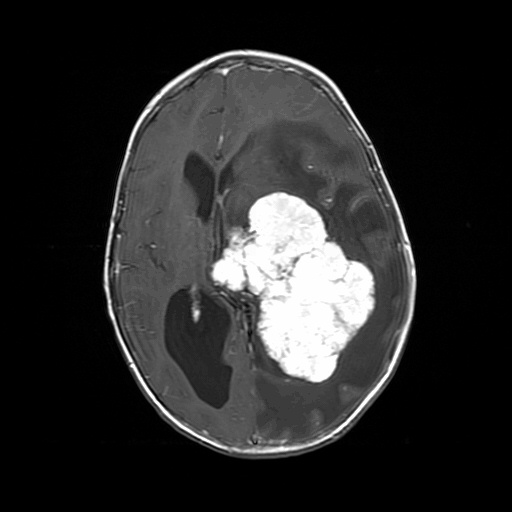 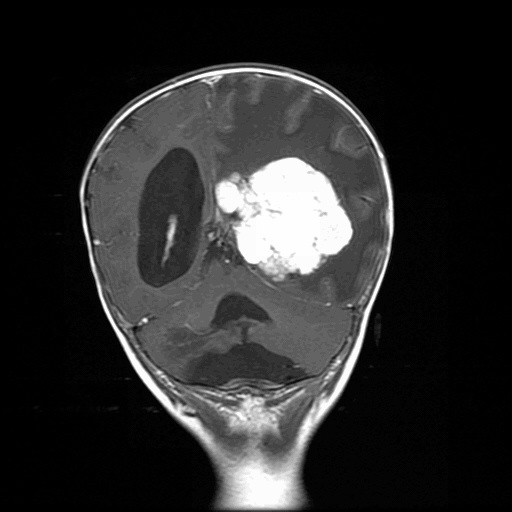 What is the differential diagnosis of an intraventricular tumor in a very young child.Answer:Differential by radiology includes:  choroid plexus tumor, neurocytoma, pilocytic astrocytoma, glioblastoma, ependymoma, PNET, Atypical teratoid/rhabdoid tumor, subependymal giant cell tumor, subependymoma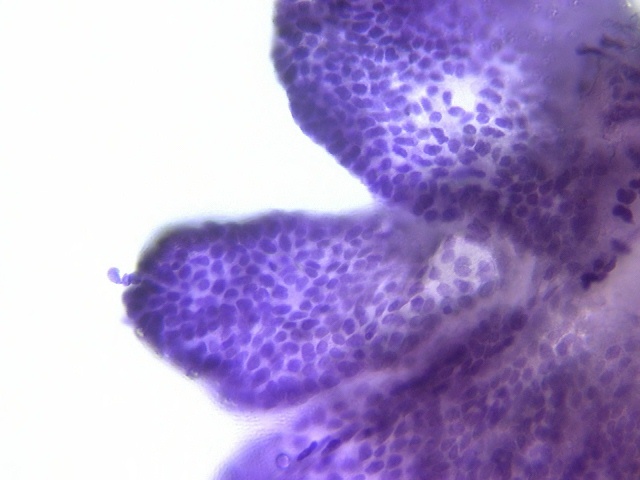 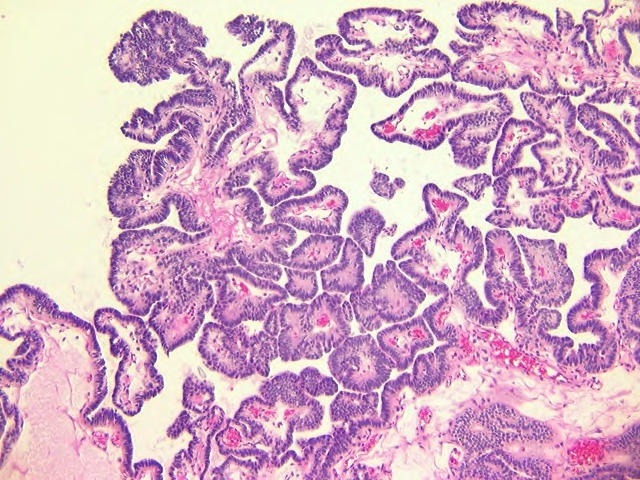 FINAL DIAGNOSIS:  CHOROID PLEXUS PAPILLOMAWhere does this kind of tumor occur in adults?ANS: Fourth ventricle